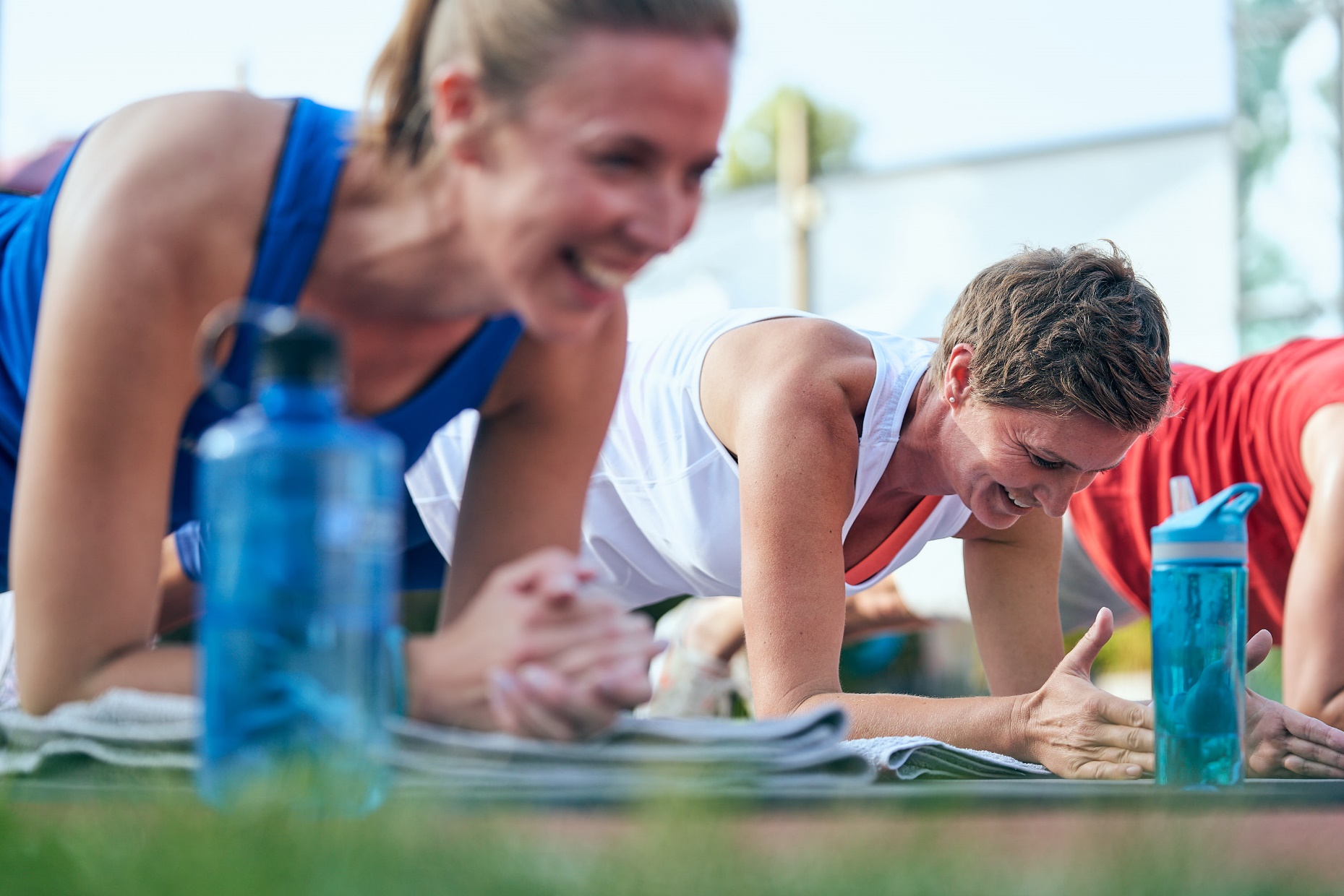 Vereinslogo einfügenCheckliste für Teilnehmer: Outdoortraining in 2021
Verein, Kurs, Datum, Uhrzeit, Ort, Ansprechpartner und Kontaktdaten einfügen 

CORONA-VORSCHRIFTEN  Trage einen Mund-Nasen-Schutz. Zum Training kann dieser abgenommen werden. Halte zum Schutz aller die AHA-Regeln ein. Im Falle einer Testpflicht: Bringe einen Nachweis über einen tagesaktuellen negativen
      Test/Impfnachweis/genesen mit zum Training. Gib deine Kontaktdaten vor Ort oder mit Voranmeldung (ggf. Luca-App) an.
MATERIAL  Bringe nach Absprache ggf. Matte oder Materialien zum Training mit. Bringe ausreichend zu Trinken mit. Bringe Sonnenschutz (Kopfbedeckung, Sonnencreme, Sonnenbrille) mit. Bringe ggf. einen Insektenschutz mit. Besonderer Hinweis an Allergiker: ggf. an Medikamente denken!
SONSTIGES Trage wettertaugliche Sportkleidung (Achtung: Wetterumschwung!). Komme pünktlich 5 bis 10 min vor Kursbeginn zum Trainingsort (keine
      Grüppchenbildung oder Kursüberschneidung). Nutze, wenn möglich, umweltfreundliche Fortbewegungsmittel zur Anreise (z.B. Fahrrad,
     pandemiebedingte Entscheidung zu Fahrgemeinschaften). Verlasse den Ort sauber.
Schön, dass du dabei bist! Viel Spaß beim Training!Dein XY